 Učivo pro třídu 3.B – ČESKÝ JAZYK                                             11.5. – 15.5. 2020Pěkné opakování učiva z minulého týdne – přídavná jména:https://www.gramar.in/cs/test.php?g_idt=5eb38a50ca553…………………………………………………………………………………………………………………………………………….V tomto týdnu si připomeneme dva (docela jednoduché) slovní druhy, číslovky a předložky.ČÍSLOVKYUčebnice s. 118., přečtěte si růžový a modrý rámeček.Slovní druhy číslovky vyjadřují počet, pořadí, množství. Ale pozor!Musí být zapsány slovem. ( pět, sto, tisíc, třetí, dvakrát, několik, atp.)Procvičování číslovek: Uč. S.118/2, cvičení napište do sešitu.Ke slovům přidejte jen číslovku, zadání si nemusíte všímat. Např. tři hrnečky, první vnučka, dvě jablka…PS – 2. díl s. 29/2,3,4……………………………………………………………………………………………………………………………………………..PŘEDLOŽKYUčebnice s.121, přečtěte si cv.1 a všimněte si předložek. To jsou ta krátká slovíčka před podstatným jménem. (v, ve, do, před, za…atd.)Procvičování předložekUč. S. 118/2PS – s. 33/2 (jen zelenou část), s. 33/3 (bez určování pádů). Příloha – obrázkový list s pejskem, který je na boudě, před boudou, nad boudou…Není potřeba tisknout, stačí si doplnit předložky ústně.Prosím, pokud Vám to dovolí čas, nadiktujte dětem toto cvičení : Učebnice s.147/14 a pošlete mi ho bez opravy. Stačí fotka z mobilu, jen prosím, aby byl diktát na jedné fotce, ne na více. Velmi mi to urychlí práci, děkuji! Kdo chce, může mi poslat i cv. 15 nebo třeba i 16.  Vím, že někdo píše velmi rád diktáty.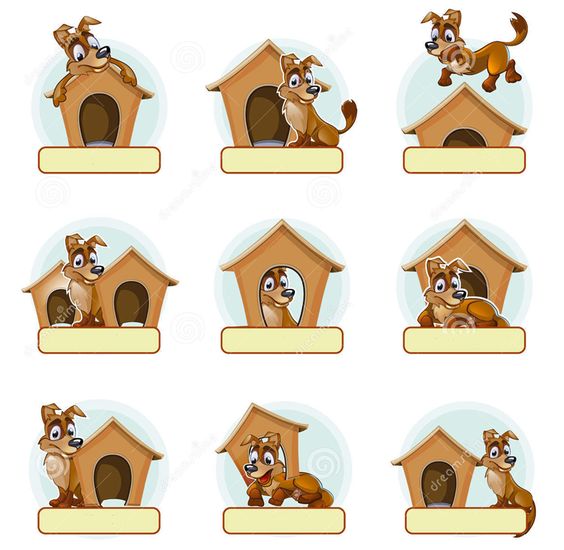 